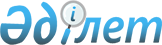 Об утверждении Правил и размера оказания социальной поддержки по оплате коммунальных услуг и приобретению топлива за счет бюджетных средств специалистам государственных организаций здравоохранения, социального обеспечения, образования, культуры, спорта и ветеринарии, проживающим и работающим в сельских населенных пунктах Мангистауского районаРешение Мангистауского районного маслихата Мангистауской области от 13 декабря 2021 года № 9/72. Зарегистрировано в Министерстве юстиции Республики Казахстан 27 декабря 2021 года № 26077.
      В соответствии подпунктом 15) пункта 1 статьи 6 Закона Республики Казахстан "О местном государственном управлении и самоуправлении в Республике Казахстан", пунктом 5 статьи 18 Закона Республики Казахстан "О государственном регулировании развития агропромышленного комплекса и сельских территорий" Мангистауский районный маслихат РЕШИЛ:
      1. Утвердить Правила и размер оказания социальной поддержки по оплате коммунальных услуг и приобретению топлива за счет бюджетных средств специалистам государственных организаций здравоохранения, социального обеспечения, образования, культуры, спорта и ветеринарии, проживающим и работающим в сельских населенных пунктах Мангистауского района согласно приложению к настоящему решению.
      2. Признать утратившим силу решение Мангистауского районного маслихата "О предоставлении социальной помощи на приобретение топлива специалистам социального обеспечения, образования, культуры, спорта, ветеринарии и здравоохранения работающим в сельских населенных пунктах" от 6 мая 2021 года № 4/36 (зарегистрировано в Реестре государственной регистрации нормативных правовых актов под № 4534).
      3. Настоящее решение вводится в действие по истечении десяти календарных дней после дня его первого официального опубликования. Правила и размер оказания социальной поддержки по оплате коммунальных услуг и приобретению топлива за счет бюджетных средств специалистам государственных организаций здравоохранения, социального обеспечения, образования, культуры, спорта и ветеринарии, проживающим и работающим в сельских населенных пунктах Мангистауского района 1. Общие положения
      1. Настоящие Правила разработаны в соответствии с Законом Республики Казахстан "О государственном регулировании развития агропромышленного комплекса и сельских территорий" и определяют порядок и размер оказания социальной поддержки по оплате коммунальных услуг и приобретению топлива за счет бюджетных средств специалистам государственных организаций здравоохранения, социального обеспечения, образования, культуры, спорта и ветеринарии, проживающим и работающим в сельских населенных пунктах Мангистауского района.
      2. Назначение социальной поддержки осуществляется уполномоченным органом – государственным учреждением "Мангистауский районный отдел занятости и социальных программ".
      Сноска. Пункт 2 в редакции решения Мангистауского районного маслихата Мангистауской области от 13.12.2023 № 7/52 (вводится в действие по истечении десяти календарных дней после дня его первого официального опубликования).

 2. Порядок и размер оказания социальной поддержки
      3. Социальная поддержка по оплате коммунальных услуг и приобретению топлива оказывается за счет бюджетных средств, специалистам государственных организаций здравоохранения, социального обеспечения, образования, культуры, спорта и ветеринарии проживающим и работающим в сельских населенных пунктах Мангистауского района, без истребования заявлений от получателей, на основании сводных списков, утвержденных первыми руководителями государственных организаций, через отделения акционерного общества "Казпочта".
      4. Социальная поддержка оказывается лицам, постоянно проживающим и работающим в сельских населенных пунктах на территории Мангистауского района.
      5. Социальная поддержка оказывается один раз в год за счет средств бюджета в размере 12100 тенге.
					© 2012. РГП на ПХВ «Институт законодательства и правовой информации Республики Казахстан» Министерства юстиции Республики Казахстан
				
      Секретарь Мангистауского районного маслихата 

А. Сарбалаев
Приложение к решениюМангистауского районного маслихатаот 13 декабря 2021 года№ 9/72